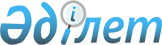 Об изменении границ (четры) поселков Белкуль и Тасбугет
					
			Утративший силу
			
			
		
					Решение Кызылординского городского маслихата от 08 ноября 2012 года N 10/2 и Постановление Кызылординского городского акимата от 08 ноября 2012 года N 4841. Зарегистрировано Департаментом юстиции Кызылординской области 30 ноября 2012 года за N 4352. Утратило силу решением Кызылординского городского маслихата от 28 августа 2013 года N 21/3 и постановлением Кызылординского городского акимата от 28 августа 2013 года N 764      Сноска. Утратило силу решением Кызылординского городского маслихата от 28.08.2013 N 21/3 и постановлением Кызылординского городского акимата от 28.08.2013 N 764.      Примечание РЦПИ:

      В тексте сохранена авторская орфография и пунктуация.

      В соответствии с пунктом 5 статьи 108 кодекса Республики Казахстан от 20 июня 2003 года "Земельный кодекс Республики Казахстан" и Протоколом конференции граждан по изменению границ (черты) поселков Белкуль и Тасбугет от 16 сентября 2012 года Кызылординский городской маслихат РЕШИЛ и акимат города Кызылорда ПОСТАНОВЛЯЕТ:



      1. Изменить границу (черту) поселка Белкуль путем присоединения свободных территорий площадью 2 000 гектар, прилегающих с северо-восточной стороны к городу Кызылорда.



      2. Изменить границу (черту) поселка Тасбугет путем присоединения свободных территорий площадью 1 000 гектар, прилегающих с южной стороны к городу Кызылорда.



      3. Контроль за исполнением настоящего решения и постановления возложить на заместителя акима города Бекенова К.



      4. Опубликование настоящего решения и постановления на интернет-ресурсе городского маслихата возложить на заведующего организационного отдела аппарата маслихата Тулеуова Д.



      5. Настоящее решение и постановление вступает в силу со дня государственной регистрации и вводится в действие со дня первого официального опубликования.      Аким города Кызылорда                     ЖАЙЫМБЕТОВ М.      Председатель внеочередной

      Х сессии городского маслихата             КАЛЖАНОВА Р.      Секретарь Кызылординского

      городского маслихата                      КУТТЫКОЖАЕВ И.
					© 2012. РГП на ПХВ «Институт законодательства и правовой информации Республики Казахстан» Министерства юстиции Республики Казахстан
				